РЕПУБЛИКА СРБИЈААкадемија васпитачко-медицинских струковних студијаБрој:01-291/23Датум:22.05.2023.годинеКрушевацНа основу члана 63. став 1. тачке 9. Закона о високом образовању ("Сл. гласник РС", бр. 88/2017, 73/2018, 27/2018 - др. закон, 67/2019, 6/2020 - др. закони, 11/2021 - аутентично тумачење, 67/2021 и 67/2021 - др. закон) и члана  39. став 1. тачка 10. Статута Академије васпитачко-медицинских струковних студија (Пречишћен текст број: 01-193/23 од 30.03.2023. године), а на основу Предлога Наставно-стручног већа Академије број:01-285/23 од 18.05.2023. године, Савет Академије васпитачко-медицинских струковних студија дана 22.05.2023. године доноси:ОДЛУКУ О ВИСИНИ ШКОЛАРИНЕ НА АКАДЕМИЈИ ВАСПИТАЧКО-МЕДИЦИНСКИХ СТРУКОВНИХ СТУДИЈА ЗА 2023/24 ОСНОВНЕ СТРУКОВНЕ СТУДИЈЕ-Одсек медицинских студија Ћуприја школарина за самофинансирајуће студенте износи 80.000,00 динара-Одсек васпитачких студија Крушевац школарина за самофинансирајуће студенте износи 60.000,00 динара-Одсек васпитачких студија Алексинац школарина за самофинансирајуће студенте износи 45.000,00 динара-Одсек техничко-технолошких студија Крушевац школарина за самофинансирајуће студенте износи 70.000,00 динараМАСТЕР СТРУКОВНЕ СТУДИЈЕ- Одсек медицинских студија Ћуприја  школарина износи 80.000,00 динара- Одсек васпитачких студија Крушевац школарина износи 70.000,00 динара- Одсек васпитачких студија Алексинац школарина износи 72.000,00 динараШколарина за стране држављане-У Одсеку медицинских студија Ћуприја   износи 1.500 € -У Одсеку васпитачких студија Крушевац износи 1.000 €-У Одсеку васпитачких студија Алексинац  износи 750 €-У Одсеку техничко-технолошких студија Крушевац износи 1.000 €Школарина се плаћа у целости или у ратама (највише до 10 рата).Одлука ступа на снагу даном доношења.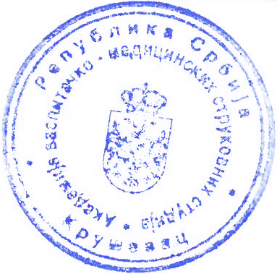                                                                             Председник Савета Академије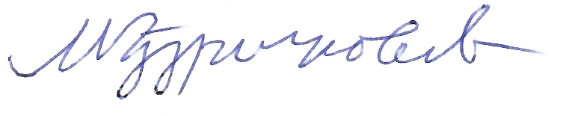                                                                     _________________________________________                                                                                        др Милутин Ђуричковић                                                                                     